АППАРАТ ПРЕЗИДЕНТА РЕСПУБЛИКИ ТАТАРСТАНКАЗАНСКИЙ (ПРИВОЛЖСКИЙ) ФЕДЕРАЛЬНЫЙ УНИВЕРСИТЕТВЫСШАЯ ШКОЛА ГОСУДАРСТВЕННОГО И МУНИЦИПАЛЬНОГО УПРАВЛЕНИЯПРОГРАММА повышения квалификации государственных гражданских служащих
Республики Татарстан и муниципальных служащих в Республике Татарстан «Повышение эффективности деятельности государственных гражданских и
 муниципальных служащих: личностный и профессиональный рост»с 8 по 11 декабря 2015 года(36 часов)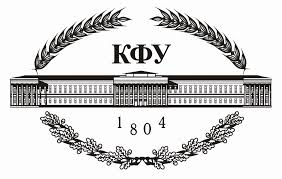 Казань2015РАСПИСАНИЕзанятий по программе повышения квалификации повышения квалификации государственных гражданских служащих
Республики Татарстан и муниципальных служащих в Республике Татарстан«Повышение эффективности деятельности государственных гражданских и муниципальных служащих: личностный и профессиональный рост»с 8 по 11 декабря 2015 годаМесто проведения: г. Казань, ул. Кремлёвская, д.35 (здание библиотеки им. Н.И. Лобачевского), аудитория 112, тел./факс. 233-72-62; e-mail: hspa@kpfu.ruЦелевая аудитория:государственные гражданские и муниципальные служащие Республики ТатарстанПродолжительность:36 учебных часовПрограмма позволит:сформировать понимание норм, правил, требований к государственным гражданским и муниципальным служащим Республики Татарстан;выработать коммуникативные навыки при взаимодействии с коллегами и гражданами;сформировать приверженность к ценностям государственной гражданской и муниципальной службы Республики Татарстан;получить представления о стратегических целях и приоритетах социально-экономической политики Республики Татарстан;установить деловые связи и контакты между слушателямиРуководитель программы:Калагина Полина Сергеевна - руководитель образовательных программ Высшей школы государственного и муниципального управления КФУПо окончании программы вручается документ удостоверение о повышении квалификации.УТВЕРЖДАЮРуководительАппарата ПрезидентаРеспублики Татарстан  УТВЕРЖДАЮПредседатель Совета муниципальных   образований Республики ТатарстанУТВЕРЖДАЮРектор Казанского (Приволжского) федерального университета________   А.А. Сафаров________ М.З. ШакировСроки проведенияЧасыТемы занятийПреподавателиВсегочас.ЛекцииПракт.№ ауд.День 1День 1День 1День 1День 1День 1День 1День 18декабря,вторник09.30-10.00Регистрация участниковПавлов Денис Витальевич – куратор группы, куратор Высшей школы государственного и муниципального управления КФУ1128декабря,вторник10.00-10.20Открытие программыБелов Александр 
Николаевич – руководитель Департамента государственной службы и кадров при Президенте Республики 
ТатарстанШамсиев Айрат 
Дулфатович – заместитель министра экономики Республики ТатарстанПривалов Игорь 
Анатольевич – директор Высшей школы государственного и муниципального управления КФУ1128декабря,вторник10.30-11.50Эффективный государственный гражданский и муниципальный служащий: ориентированность на результат (занятие по результатам которого участник должен знать и уметь использовать: технику постановки задач, методы планирования и организации работ, эффективного анализа информации; эффективного оперативного управления (организация, планирование, мотивация, контроль)Сафиуллин Ленар 
Касимович – кандидат философских наук, доцент кафедры социальной работы, педагогики и психологии КНИТУ221128декабря,вторник12.00 –13.00ОБЕДОБЕДОБЕДОБЕДОБЕДОБЕД8декабря,вторник13.00 –15.50Нормативно-правовое обеспечение деятельности государственных и муниципальных служащих Республики Татарстан (занятие направлено на актуализацию знаний нормативно-правовых актов, регулирующих полномочия и структуру органов государственной власти, органов местного самоуправления, особенностей деятельности органов государственной власти, органов местного самоуправления; на формирование умений использования справочных правовых системам)Гусева Любовь Акимовна – кандидат политических наук, доцент кафедры государственного и муниципального управления  Института управления, экономики и финансов КФУ, заслуженный юрист Республики Татарстан, судья высшего квалификационного класса 441128декабря,вторник16.00 –18.50 Личностный рост. Моделирование системы личной эффективности государственного служащего в его профессиональной деятельности (занятие направлено на формирование знаний основ личной эффективности в гражданской службе, факторов нематериальной мотивации; навыков взаимодействия с различными типами личности при разных стилях руководства; получение представления об авторитете и лидерстве, эффективной работе в команде, направлениях самосовершенствования; на формирование модели поведения эффективного сотрудника в типичных ситуациях государственной и муниципальной службы)Юрьева Оксана
Владимировна - кандидат социологических наук, доцент кафедры управления человеческими ресурсами Института управления, экономики и финансов КФУ422112День 2День 2День 2День 2День 2День 2День 2День 29декабря,среда9.00-11.50Этика и служебное поведение государственных гражданских и муниципальных служащих (занятие направлено на формирование знаний основных принципов этики и служебного поведения государственных гражданских и муниципальных служащих; сферы этического регулирования на государственной гражданской и муниципальной службе)Абдуллина Ризидя Гареевна – кандидат педагогических наук, доцент, эксперт Общественной палаты Республики Татарстан4221129декабря,среда12.00-13.00ОБЕДОБЕДОБЕДОБЕДОБЕДОБЕД9декабря,среда13.00-15.50Управление общественными отношениями в сфере государственной гражданской службы(занятие направлено на изучение особенностей управления общественными отношениями, на овладение методами формирования приверженности к государственной гражданской и муниципальной службе)Терентьева Ирина 
Васильевна – доктор педагогических  наук, доцент кафедры международных отношений и зарубежного регионоведения  Института международных отношений, истории и востоковедения КФУ221129декабря,среда16.00 – 17.20Основные направления внутренней политики (занятие проходит в формате круглого стола и направлено на информирование об основных тенденциях внутренней политики)Беляков Роман Юрьевич – кандидат исторических наук, заместитель руководителя Департамента Президента Республики Татарстан по вопросам внутренней политики – начальник Управления по взаимодействию с институтами гражданского общества413112День 3День 3День 3День 3День 3День 3День 3День 310декабря,четверг9.00-10.20Государственная политика в области противодействия коррупции (занятие проходит в формате лекции и направлено на изучение правовых и организационных основ предупреждения коррупции; особенностей получения, учета, оценки и сдачи подарков; на формирование навыков идентификации коррупционных проявлений; на формирование представлений о запретах и ограничениях для государственных гражданских служащих)Акчурин Ринат
Касимович – начальник отдела анализа организации планирования и контроля Управления экономической безопасности и противодействия коррупции Министерства внутренних дел по Республике Татарстан 2211210декабря,четверг10.30 – 11.50Стратегия  социально-экономического развития Республики Татарстан 2030 (лекция, направленная на формирование знаний и представлений о нормативно-правовой основе Стратегии 2030, главной стратегической цели, задачах и основных приоритетах развития Республики Татарстан)Макарова Елена
Владимировна – кандидат экономических наук, старший преподаватель кафедры территориальной экономики Института управления, экономики и финансов КФУ, заместитель начальника проектно-экспертного отдела НКО Региональный фонд социально-экономического развития «Туган Ил»2211210декабря,четверг12.00-13.00ОБЕДОБЕДОБЕДОБЕДОБЕДОБЕД10декабря,четверг13.00-15.50Официально-деловой стиль написания писем (занятие направлено на отработку навыков написания деловых писем, на актуализацию знаний  грамматических норм современного русского языка, на изучение наиболее часто встречающихся стилистических, орфографических, пунктуационных ошибок при ведении деловой документации)Бастриков Алексей 
Васильевич – кандидат филологических наук, доцент кафедры прикладной лингвистики отделения русской и зарубежной филологии им. Л.Н. Толстого Института филологии и межкультурной коммуникации КФУ42211210декабря,четверг16.00-17.20Итоговая аттестацияКалагина Полина 
Сергеевна - руководитель образовательных программ Высшей школы государственного и муниципального управления КФУ22112День 4День 4День 4День 4День 4День 4День 4День 411декабря,пятница9.00-13.20Повышение эффективности деятельности государственных гражданских служащих в Республике Татарстан. Система методов управления эффективностью персонала. Управление временем (занятие проходит в формате кейс-обучения и направлено на определение основных целей, функциональных и процессных показателей эффективности деятельности; освоение практических инструментов повышения результативности работы сотрудников, в том числе за счет грамотного использования рабочего времени)Сименчук Яна 
Владимировна - консультант, бизнес-тренер компании ООО «Джи Эм Си 
Консалтинг»62411211декабря,пятница13.30-14.00Закрытие программы. Подведение итоговБелов Александр 
Николаевич – руководитель Департамента государственной службы и кадров при Президенте Республики 
ТатарстанШамсиев Айрат 
Дулфатович – заместитель министра экономики Республики ТатарстанПривалов Игорь 
Анатольевич – директор Высшей школы государственного и муниципального управления КФУ112Итого часовИтого часовИтого часов362115Руководитель Департамента государственной службы и кадров при Президенте Республики ТатарстанДиректор Высшей школы государственного и муниципального управления КФУ_______________________ А.Н. Белов _____________________ И.А. Привалов